Ministero della Pubblica Istruzione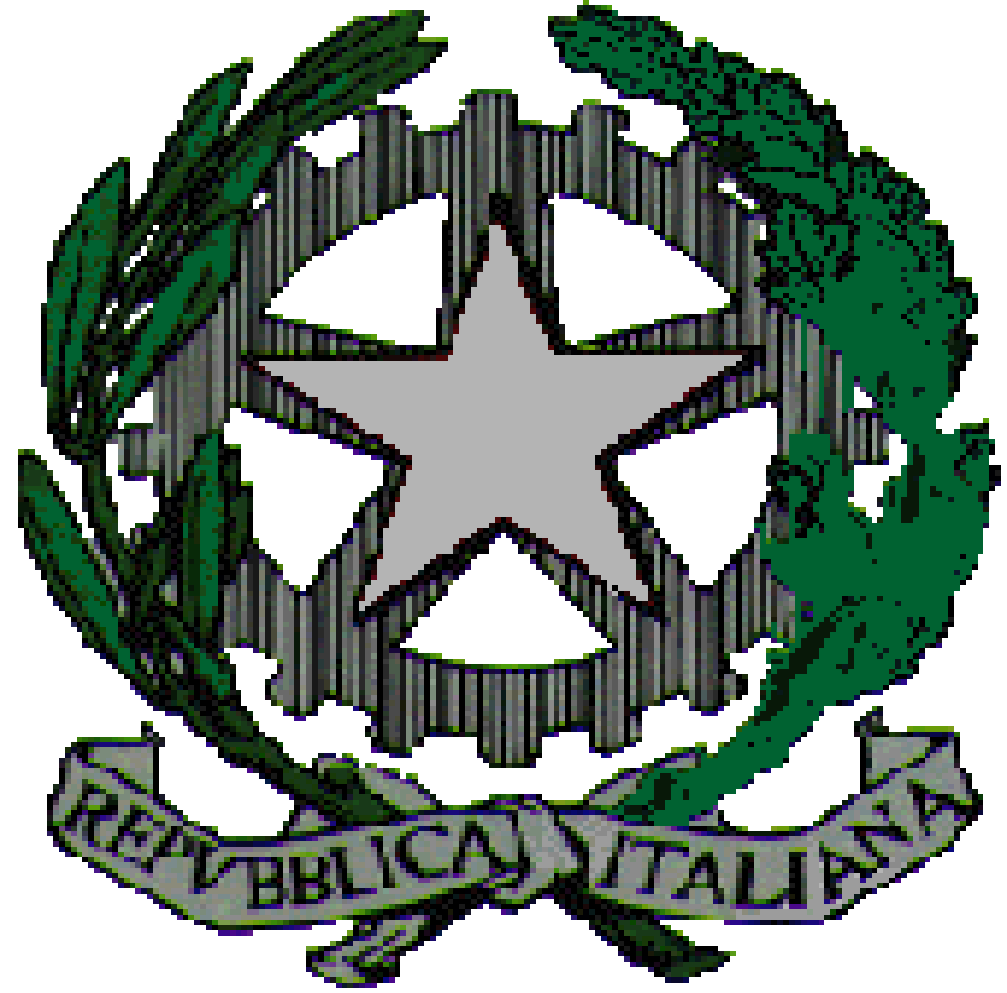 Istituto Comprensivo Villa CorteseVia Olcella 24 – 20020 Villa Cortese (MI)Tel/Fax:0331/431069 - miic8dk00t@istruzione.it – CF 92034300159REGISTRO CORSO DI _______________MATERIA/AMBITO DISCIPLINARE/AREA D’INTERVENTO: ________________________DOCENTE: ____________________________________________PLESSO: __________________________________ANNO SCOLASTICO: __________/_________per i GIUDIZI  relativi a impegno e partecipazione indicare :  C= COSTANTESA=SALTUARIOSC= SCARSOEVENTUALI ANNOTAZIONI:_______________________________________________________________________________________________________________________________________________________________________________________________________________________________________________data __________________________			      Il/La  Docente Del Corso
_________________________________Visto: il DIRIGENTE SCOLASTICODATAORARIOARGOMENTI/ATTIVITA’FIRMA DOCENTEPresenze del giornoPresenze del giornoPresenze del giornoPresenze del giornoPresenze del giornoPresenze del giornoPresenze del giornoPresenze del giornoPresenze del giornoimpegnopartecipazionepartecipazioneGIORNOCognome e Nome123456789191112